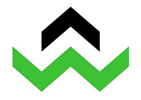 Zarządzenie nr 6/2022-23Dziekana Instytutu Psychologii Staropolskiej Akademii Nauk Stosowanych w Kielcachz dnia 1 października 2022 r.w sprawie: Regulaminu odbywania praktyk zawodowych na kierunku PsychologiaNa podstawie art. 23 ust. 1 i 2 ustawy z dnia 20 lipca 2018 roku Prawo o szkolnictwie wyższym i nauce (tekst jednolity Dz.U. 2020, poz. 85 z późn. zm.) oraz rozdział 3, punkty VIII (§40-43) i punkt IX (§ 44-49) Regulaminu Studiów Staropolskiej Akademii Nauk Stosowanych w Kielcach z dnia 20 lipca 2020r. (ostatnia zmiana, tekst jednolity stanowiący załącznik nr X do Uchwały Senatu StANS w Kielcach nr 1/06/2019 z dnia 28 czerwca 2019 r.zarządza się, co następuje:§ 1Wprowadza się Regulamin odbywania praktyk zawodowych w Instytucie Psychologii Staropolskiej Akademii Nauk Stosowanych w Kielcach, który stanowi Załącznik nr 1 do niniejszego Zarządzenia.§ 2Zarządzenie wchodzi w życie z dniem 1 października 2022 roku.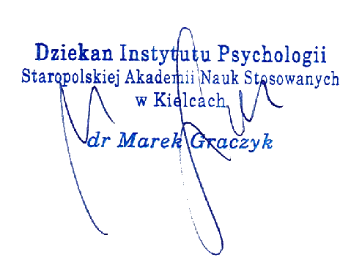 Załącznik nr 1 do Zarządzenia Dziekana Instytutu Psychologii nr 6/2022-23 Staropolskiej Akademii Nauk Stosowanych w Kielcach z dnia 1 października 2022 r.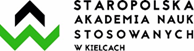 Umowa w sprawie studenckich praktyk zawodowychzawarta dnia ........................... pomiędzy Staropolską Akademią Nauk Stosowanych z siedzibą w Kielcach przy ul. Ponurego Piwnika 49, reprezentowaną z upoważnienia Rektora, przez Dziekana Instytutu lub Pełnomocnika Rektora ds. Kształcenia Praktycznegoa ..................................................................................................................................................zwanym dalej „zakładem pracy” reprezentowanym przez ..............................................................Stosownie do postanowień art. 107 ust. 2 oraz art. 67 ust. 5 ustawy z dnia 20 lipca 2018 r. Prawo o Szkolnictwie Wyższym (Dz. U. z 2018 r., poz. 1668) i Uczelnianego Regulaminu Studiów Staropolskiej Akademii Nauk Stosowanych w Kielcach strony postanawiają: § 1 Staropolska Akademia Nauk Stosowanych w Kielcach skieruje studenta(tkę) …………………….................................................. w okresie od .............................. do ................................... w celu odbycia praktyk zawodowych w zakładzie pracy.Skierowanie jest załącznikiem do niniejszej umowy.§ 2Nadzór dydaktyczno-wychowawczy nad przebiegiem praktyk sprawuje Koordynatora praktyk wyznaczony przez Dziekana Instytutu Staropolskiej Akademii Nauk Stosowanych 
w Kielcach spośród nauczycieli akademickich Staropolskiej Akademii Nauk Stosowanych w Kielcach.Koordynator praktyk jako przedstawiciel Staropolskiej Akademii Nauk Stosowanych w Kielcach jest przełożonym studentów odbywających praktyki. Odpowiada za realizację praktyk zgodnie z ich celami i ustalonym programem praktyk wspólnie z kierownictwem Zakładu pracy jest upoważniony do rozstrzygania spraw związanych z przebiegiem praktyk.§ 3Studenci skierowani na praktyki zobowiązani są posiadać ważne ubezpieczenie od następstw nieszczęśliwych wypadków.§ 4Zakład pracy zobowiązuje się do :Zapewnienia odpowiednich stanowisk pracy i materiałów zgodnie z programem praktyk;Zapoznania studentów z zakładowym regulaminem pracy, przepisami bhp i p.poż. oraz o ochronie tajemnicy państwowej i służbowej;Nadzoru nad wykonywaniem przez studentów zadań wynikających z programu praktyk;Umożliwienia opiekunom dydaktycznym sprawowania kierownictwa dydaktycznego nad praktykami studenckimi oraz ich kontroli w tym hospitacji;Uzupełnienia wymaganych dokumentów przedstawionych przez studenta w celu zaliczenia praktyki.§ 5Staropolska Akademia Nauk Stosowanych w Kielcach zobowiązuje się do:przedstawienia programu praktyk,sprawowania kierownictwa dydaktycznego nad praktykami studenckimi oraz kontroli, hospitacji i oceny tych praktyk.§ 6Do studentów odbywających praktyki na podstawie skierowania stosuje się odpowiednio przepisy prawa pracy o ochronie pracy kobiet i młodocianych, o dyscyplinie pracy oraz BHP.Zakład Pracy może zażądać od Staropolskiej Akademii Nauk Stosowanych w Kielcach odwołania z praktyki studenta/ki odbywającego praktykę na podstawie skierowania w wypadku, gdy naruszy on w sposób rażący dyscyplinę pracy.Wszelkie roszczenia powstałe w związku z wyrządzeniem przez studenta szkody w imieniu Zakładu pracy kierowane są do studenta, który tę szkodę wyrządził.Do ustalenia zakresu odpowiedzialności odszkodowawczej studenta za wyrządzoną szkodę stosuje się przepisy zawarte w ustawie Kodeks Cywilny.§ 7Każdej ze stron przysługuje prawo wypowiedzenia niniejszej umowy z zachowaniem jednomiesięcznego okresu uprzedzenia i formy pisemnej pod rygorem nieważności.W przypadku skutecznego wypowiedzenia umowy, Zakład pracy zapewni studentom odbywającym praktykę możliwość jej ukończenia na dotychczasowych warunkach.§ 8Każda zmiana niniejszej umowy wymaga formy pisemnej pod rygorem nieważności, za zgodą obydwu stron niniejszej umowy.Niniejszą umowę sporządzono w dwóch jednobrzmiących egzemplarzach po jednym dla każdej ze stron. ..................................................... 				........................................................................... Organizator praktyk			 Dziekan Instytutu /
 Pełnomocnik Rektora ds. Kształcenia Praktycznego